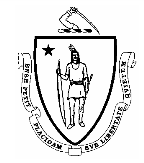 Commonwealth of MassachusettsRegistry of Vital Records and Statistics Report of fetal deathForm R304-102014  Page 1 of 4FOR STATE USE ONLYState File #Date Received by RegistrarFacility1 Facility ID1 Facility ID2 Facility Name2 Facility Name2 Facility Name2 Facility Name2 Facility Name2 Facility Name2 Facility Name2 Facility Name2 Facility Name3 City, Town, or Location of Delivery3 City, Town, or Location of Delivery3 City, Town, or Location of Delivery3 City, Town, or Location of Delivery3 City, Town, or Location of DeliveryFacility4 Place Where Delivery Occurred (Check one) 4 Place Where Delivery Occurred (Check one) 4 Place Where Delivery Occurred (Check one) 4 Place Where Delivery Occurred (Check one) 4 Place Where Delivery Occurred (Check one) 4 Place Where Delivery Occurred (Check one) 4 Place Where Delivery Occurred (Check one) 4 Place Where Delivery Occurred (Check one) 4 Place Where Delivery Occurred (Check one) 5 Zip Code of Delivery5 Zip Code of Delivery5 Zip Code of Delivery5 Zip Code of Delivery5 Zip Code of Delivery6 County of Delivery6 County of DeliveryFacility Hospital                                                        Home Delivery:  Planned to deliver at home?                                                                                                          Yes  No Clinic/Doctor’s office                                  Unknown Freestanding birthing center                        Other (specify) _________________________________ Hospital                                                        Home Delivery:  Planned to deliver at home?                                                                                                          Yes  No Clinic/Doctor’s office                                  Unknown Freestanding birthing center                        Other (specify) _________________________________ Hospital                                                        Home Delivery:  Planned to deliver at home?                                                                                                          Yes  No Clinic/Doctor’s office                                  Unknown Freestanding birthing center                        Other (specify) _________________________________ Hospital                                                        Home Delivery:  Planned to deliver at home?                                                                                                          Yes  No Clinic/Doctor’s office                                  Unknown Freestanding birthing center                        Other (specify) _________________________________ Hospital                                                        Home Delivery:  Planned to deliver at home?                                                                                                          Yes  No Clinic/Doctor’s office                                  Unknown Freestanding birthing center                        Other (specify) _________________________________ Hospital                                                        Home Delivery:  Planned to deliver at home?                                                                                                          Yes  No Clinic/Doctor’s office                                  Unknown Freestanding birthing center                        Other (specify) _________________________________ Hospital                                                        Home Delivery:  Planned to deliver at home?                                                                                                          Yes  No Clinic/Doctor’s office                                  Unknown Freestanding birthing center                        Other (specify) _________________________________ Hospital                                                        Home Delivery:  Planned to deliver at home?                                                                                                          Yes  No Clinic/Doctor’s office                                  Unknown Freestanding birthing center                        Other (specify) _________________________________ Hospital                                                        Home Delivery:  Planned to deliver at home?                                                                                                          Yes  No Clinic/Doctor’s office                                  Unknown Freestanding birthing center                        Other (specify) _________________________________5 Zip Code of Delivery5 Zip Code of Delivery5 Zip Code of Delivery5 Zip Code of Delivery5 Zip Code of Delivery6 County of Delivery6 County of DeliveryFetusName of Fetus (optional-at the discretion of the parents)7a First NameName of Fetus (optional-at the discretion of the parents)7a First NameName of Fetus (optional-at the discretion of the parents)7a First NameName of Fetus (optional-at the discretion of the parents)7a First NameName of Fetus (optional-at the discretion of the parents)7a First NameName of Fetus (optional-at the discretion of the parents)7a First Name8 Time of Delivery (24 hr)8 Time of Delivery (24 hr)9 Sex Male  Female Unknown9 Sex Male  Female Unknown9 Sex Male  Female Unknown9 Sex Male  Female Unknown10 Weight of Fetus (grams)10 Weight of Fetus (grams)11 Obstetric Estimate of Gestation at Delivery (completed weeks)11 Obstetric Estimate of Gestation at Delivery (completed weeks)Fetus7b Middle Name7b Middle Name7b Middle Name7b Middle Name7b Middle Name7b Middle Name12 Date of Delivery (Month, Day, Year)12 Date of Delivery (Month, Day, Year)12 Date of Delivery (Month, Day, Year)12 Date of Delivery (Month, Day, Year)12 Date of Delivery (Month, Day, Year)12 Date of Delivery (Month, Day, Year)12 Date of Delivery (Month, Day, Year)12 Date of Delivery (Month, Day, Year)12 Date of Delivery (Month, Day, Year)12 Date of Delivery (Month, Day, Year)Fetus7c Last Name7c Last Name7c Last Name7c Last Name7c Last Name7c Last Name13 Plurality (specify) Single       Other_______ Twin13 Plurality (specify) Single       Other_______ Twin13 Plurality (specify) Single       Other_______ Twin13 Plurality (specify) Single       Other_______ Twin14 Birth Order (specify if plural birth) 1st          3rd  2nd      Other _____14 Birth Order (specify if plural birth) 1st          3rd  2nd      Other _____14 Birth Order (specify if plural birth) 1st          3rd  2nd      Other _____14 Birth Order (specify if plural birth) 1st          3rd  2nd      Other _____14 Birth Order (specify if plural birth) 1st          3rd  2nd      Other _____15 Clinical Estimate of Gestation(in weeks)Mother/ParentMother’s Name 16a First NameMother’s Name 16a First NameMother’s Name 16a First NameMother’s Name 16a First NameMother’s Name 16a First NameMother’s Name 16a First NameMother’s Name 16a First Name16b Middle Name16b Middle Name16b Middle Name16b Middle Name16b Middle Name16b Middle Name16b Middle Name16b Middle Name16b Middle NameMother/Parent16c Last Name16c Last Name16c Last Name16c Last Name16c Last Name16c Last Name16c Last Name16d Surname at Birth or Adoption (Maiden Name)16d Surname at Birth or Adoption (Maiden Name)16d Surname at Birth or Adoption (Maiden Name)16d Surname at Birth or Adoption (Maiden Name)16d Surname at Birth or Adoption (Maiden Name)16d Surname at Birth or Adoption (Maiden Name)16d Surname at Birth or Adoption (Maiden Name)16d Surname at Birth or Adoption (Maiden Name)16d Surname at Birth or Adoption (Maiden Name)Mother/Parent17 Date of Birth (Month, Day, Year)17 Date of Birth (Month, Day, Year)17 Date of Birth (Month, Day, Year)17 Date of Birth (Month, Day, Year)17 Date of Birth (Month, Day, Year)17 Date of Birth (Month, Day, Year)17 Date of Birth (Month, Day, Year)18 Birthplace (City/Town, State, Country)18 Birthplace (City/Town, State, Country)18 Birthplace (City/Town, State, Country)18 Birthplace (City/Town, State, Country)18 Birthplace (City/Town, State, Country)18 Birthplace (City/Town, State, Country)18 Birthplace (City/Town, State, Country)18 Birthplace (City/Town, State, Country)18 Birthplace (City/Town, State, Country)Mother/Parent19a Residence of Mother- Number and Street Address19a Residence of Mother- Number and Street Address19a Residence of Mother- Number and Street Address19a Residence of Mother- Number and Street Address19a Residence of Mother- Number and Street Address19a Residence of Mother- Number and Street Address19a Residence of Mother- Number and Street Address19a Residence of Mother- Number and Street Address19a Residence of Mother- Number and Street Address19a Residence of Mother- Number and Street Address19a Residence of Mother- Number and Street Address19a Residence of Mother- Number and Street Address19a Residence of Mother- Number and Street Address19a Residence of Mother- Number and Street Address19a Residence of Mother- Number and Street Address19a Residence of Mother- Number and Street AddressMother/Parent19b Apt # 19c City/Town19c City/Town19c City/Town19d County19d County19d County19e State19e State19e State19f Zip Code19f Zip Code19f Zip Code19g Inside City Limits? (if not MA resident) Yes      No19g Inside City Limits? (if not MA resident) Yes      No19g Inside City Limits? (if not MA resident) Yes      NoMarital Status20 Mother’s Marital Status20 Mother’s Marital Status20 Mother’s Marital Status20 Mother’s Marital Status20 Mother’s Marital Status20 Mother’s Marital Status20 Mother’s Marital Status20 Mother’s Marital Status20 Mother’s Marital Status20 Mother’s Marital Status20 Mother’s Marital Status20 Mother’s Marital Status20 Mother’s Marital Status20 Mother’s Marital Status20 Mother’s Marital Status20 Mother’s Marital StatusMarital Status Married Never Married Married Never Married Married Never Married Married Never Married Married Never Married Widowed Divorced Widowed Divorced Widowed Divorced Widowed Divorced Widowed Divorced Widowed Divorced Widowed Divorced Widowed Divorced Widowed Divorced Widowed Divorced Widowed DivorcedFather/ParentFather’s Name 21a First NameFather’s Name 21a First NameFather’s Name 21a First NameFather’s Name 21a First NameFather’s Name 21a First NameFather’s Name 21a First NameFather’s Name 21a First Name21b Middle Name 21b Middle Name 21b Middle Name 21b Middle Name 21b Middle Name 21b Middle Name 21b Middle Name 21b Middle Name 21b Middle Name Father/Parent21c Last Name21c Last Name21c Last Name21c Last Name21c Last Name21c Last Name21c Last Name21d Surname at Birth or Adoption21d Surname at Birth or Adoption21d Surname at Birth or Adoption21d Surname at Birth or Adoption21d Surname at Birth or Adoption21d Surname at Birth or Adoption21d Surname at Birth or Adoption21d Surname at Birth or Adoption21d Surname at Birth or AdoptionFather/Parent22 Date of Birth (Month, Day, Year)22 Date of Birth (Month, Day, Year)22 Date of Birth (Month, Day, Year)22 Date of Birth (Month, Day, Year)22 Date of Birth (Month, Day, Year)22 Date of Birth (Month, Day, Year)22 Date of Birth (Month, Day, Year)23 Birthplace (City/Town, State, Country)23 Birthplace (City/Town, State, Country)23 Birthplace (City/Town, State, Country)23 Birthplace (City/Town, State, Country)23 Birthplace (City/Town, State, Country)23 Birthplace (City/Town, State, Country)23 Birthplace (City/Town, State, Country)23 Birthplace (City/Town, State, Country)23 Birthplace (City/Town, State, Country)24 Method of Disposition24 Method of Disposition24 Method of Disposition24 Method of Disposition25 Place of Disposition25 Place of Disposition25 Place of Disposition25 Place of Disposition25 Place of Disposition25 Place of Disposition25 Place of Disposition25 Place of Disposition25 Place of Disposition25 Place of Disposition25 Place of Disposition25 Place of Disposition25 Place of Disposition Burial Cremation Entombment Removal from state Donation Medical waste Other (specify):_________________ Burial Cremation Entombment Removal from state Donation Medical waste Other (specify):_________________ Burial Cremation Entombment Removal from state Donation Medical waste Other (specify):_________________ Burial Cremation Entombment Removal from state Donation Medical waste Other (specify):_________________25a Name __________________________________________________25b City/Town, State:____________________________________                (i.e., cemetery, crematory, hospital, etc.)25c Funeral Service Licensee (if any): _______________________________________________________25d License# ________________25e Name of Facility (if any): _______________________________________________________________________________________25f Date of Disposition: ___________________________________________                                                         (Month, Day, Year)25a Name __________________________________________________25b City/Town, State:____________________________________                (i.e., cemetery, crematory, hospital, etc.)25c Funeral Service Licensee (if any): _______________________________________________________25d License# ________________25e Name of Facility (if any): _______________________________________________________________________________________25f Date of Disposition: ___________________________________________                                                         (Month, Day, Year)25a Name __________________________________________________25b City/Town, State:____________________________________                (i.e., cemetery, crematory, hospital, etc.)25c Funeral Service Licensee (if any): _______________________________________________________25d License# ________________25e Name of Facility (if any): _______________________________________________________________________________________25f Date of Disposition: ___________________________________________                                                         (Month, Day, Year)25a Name __________________________________________________25b City/Town, State:____________________________________                (i.e., cemetery, crematory, hospital, etc.)25c Funeral Service Licensee (if any): _______________________________________________________25d License# ________________25e Name of Facility (if any): _______________________________________________________________________________________25f Date of Disposition: ___________________________________________                                                         (Month, Day, Year)25a Name __________________________________________________25b City/Town, State:____________________________________                (i.e., cemetery, crematory, hospital, etc.)25c Funeral Service Licensee (if any): _______________________________________________________25d License# ________________25e Name of Facility (if any): _______________________________________________________________________________________25f Date of Disposition: ___________________________________________                                                         (Month, Day, Year)25a Name __________________________________________________25b City/Town, State:____________________________________                (i.e., cemetery, crematory, hospital, etc.)25c Funeral Service Licensee (if any): _______________________________________________________25d License# ________________25e Name of Facility (if any): _______________________________________________________________________________________25f Date of Disposition: ___________________________________________                                                         (Month, Day, Year)25a Name __________________________________________________25b City/Town, State:____________________________________                (i.e., cemetery, crematory, hospital, etc.)25c Funeral Service Licensee (if any): _______________________________________________________25d License# ________________25e Name of Facility (if any): _______________________________________________________________________________________25f Date of Disposition: ___________________________________________                                                         (Month, Day, Year)25a Name __________________________________________________25b City/Town, State:____________________________________                (i.e., cemetery, crematory, hospital, etc.)25c Funeral Service Licensee (if any): _______________________________________________________25d License# ________________25e Name of Facility (if any): _______________________________________________________________________________________25f Date of Disposition: ___________________________________________                                                         (Month, Day, Year)25a Name __________________________________________________25b City/Town, State:____________________________________                (i.e., cemetery, crematory, hospital, etc.)25c Funeral Service Licensee (if any): _______________________________________________________25d License# ________________25e Name of Facility (if any): _______________________________________________________________________________________25f Date of Disposition: ___________________________________________                                                         (Month, Day, Year)25a Name __________________________________________________25b City/Town, State:____________________________________                (i.e., cemetery, crematory, hospital, etc.)25c Funeral Service Licensee (if any): _______________________________________________________25d License# ________________25e Name of Facility (if any): _______________________________________________________________________________________25f Date of Disposition: ___________________________________________                                                         (Month, Day, Year)25a Name __________________________________________________25b City/Town, State:____________________________________                (i.e., cemetery, crematory, hospital, etc.)25c Funeral Service Licensee (if any): _______________________________________________________25d License# ________________25e Name of Facility (if any): _______________________________________________________________________________________25f Date of Disposition: ___________________________________________                                                         (Month, Day, Year)25a Name __________________________________________________25b City/Town, State:____________________________________                (i.e., cemetery, crematory, hospital, etc.)25c Funeral Service Licensee (if any): _______________________________________________________25d License# ________________25e Name of Facility (if any): _______________________________________________________________________________________25f Date of Disposition: ___________________________________________                                                         (Month, Day, Year)25a Name __________________________________________________25b City/Town, State:____________________________________                (i.e., cemetery, crematory, hospital, etc.)25c Funeral Service Licensee (if any): _______________________________________________________25d License# ________________25e Name of Facility (if any): _______________________________________________________________________________________25f Date of Disposition: ___________________________________________                                                         (Month, Day, Year)26 Board of Health Info (NOTE: This Report MUST be destroyed within 30 days after city/town issuance of a burial permit. DO NOT return to RVRS.)26 Board of Health Info (NOTE: This Report MUST be destroyed within 30 days after city/town issuance of a burial permit. DO NOT return to RVRS.)26 Board of Health Info (NOTE: This Report MUST be destroyed within 30 days after city/town issuance of a burial permit. DO NOT return to RVRS.)26 Board of Health Info (NOTE: This Report MUST be destroyed within 30 days after city/town issuance of a burial permit. DO NOT return to RVRS.)26 Board of Health Info (NOTE: This Report MUST be destroyed within 30 days after city/town issuance of a burial permit. DO NOT return to RVRS.)26 Board of Health Info (NOTE: This Report MUST be destroyed within 30 days after city/town issuance of a burial permit. DO NOT return to RVRS.)26 Board of Health Info (NOTE: This Report MUST be destroyed within 30 days after city/town issuance of a burial permit. DO NOT return to RVRS.)26 Board of Health Info (NOTE: This Report MUST be destroyed within 30 days after city/town issuance of a burial permit. DO NOT return to RVRS.)26 Board of Health Info (NOTE: This Report MUST be destroyed within 30 days after city/town issuance of a burial permit. DO NOT return to RVRS.)26 Board of Health Info (NOTE: This Report MUST be destroyed within 30 days after city/town issuance of a burial permit. DO NOT return to RVRS.)26 Board of Health Info (NOTE: This Report MUST be destroyed within 30 days after city/town issuance of a burial permit. DO NOT return to RVRS.)26 Board of Health Info (NOTE: This Report MUST be destroyed within 30 days after city/town issuance of a burial permit. DO NOT return to RVRS.)26 Board of Health Info (NOTE: This Report MUST be destroyed within 30 days after city/town issuance of a burial permit. DO NOT return to RVRS.)26 Board of Health Info (NOTE: This Report MUST be destroyed within 30 days after city/town issuance of a burial permit. DO NOT return to RVRS.)26 Board of Health Info (NOTE: This Report MUST be destroyed within 30 days after city/town issuance of a burial permit. DO NOT return to RVRS.)26 Board of Health Info (NOTE: This Report MUST be destroyed within 30 days after city/town issuance of a burial permit. DO NOT return to RVRS.)26 Board of Health Info (NOTE: This Report MUST be destroyed within 30 days after city/town issuance of a burial permit. DO NOT return to RVRS.)26a Date Report Was Received: ____________________________  26b City/Town of Board of Health: ______________________________________26a Date Report Was Received: ____________________________  26b City/Town of Board of Health: ______________________________________26a Date Report Was Received: ____________________________  26b City/Town of Board of Health: ______________________________________26a Date Report Was Received: ____________________________  26b City/Town of Board of Health: ______________________________________26a Date Report Was Received: ____________________________  26b City/Town of Board of Health: ______________________________________26a Date Report Was Received: ____________________________  26b City/Town of Board of Health: ______________________________________26a Date Report Was Received: ____________________________  26b City/Town of Board of Health: ______________________________________26a Date Report Was Received: ____________________________  26b City/Town of Board of Health: ______________________________________26a Date Report Was Received: ____________________________  26b City/Town of Board of Health: ______________________________________26a Date Report Was Received: ____________________________  26b City/Town of Board of Health: ______________________________________26a Date Report Was Received: ____________________________  26b City/Town of Board of Health: ______________________________________26a Date Report Was Received: ____________________________  26b City/Town of Board of Health: ______________________________________26a Date Report Was Received: ____________________________  26b City/Town of Board of Health: ______________________________________26a Date Report Was Received: ____________________________  26b City/Town of Board of Health: ______________________________________26a Date Report Was Received: ____________________________  26b City/Town of Board of Health: ______________________________________26a Date Report Was Received: ____________________________  26b City/Town of Board of Health: ______________________________________26a Date Report Was Received: ____________________________  26b City/Town of Board of Health: ______________________________________Cause of Fetal DeathCause/Conditions Contributing to Fetal DeathCause/Conditions Contributing to Fetal DeathCause/Conditions Contributing to Fetal DeathCause/Conditions Contributing to Fetal DeathCause/Conditions Contributing to Fetal DeathCause of Fetal Death27a Initiating Cause/Condition(Among the choices below, please select the ONE which most likely began the sequence of events resulting in the death of the fetus)27a Initiating Cause/Condition(Among the choices below, please select the ONE which most likely began the sequence of events resulting in the death of the fetus)27b Other Significant Causes or Conditions (Select or specify all other conditions contributing to death in Item 27b)27b Other Significant Causes or Conditions (Select or specify all other conditions contributing to death in Item 27b)27b Other Significant Causes or Conditions (Select or specify all other conditions contributing to death in Item 27b)Cause of Fetal DeathMaternal Conditions/Diseases (specify)_______________________________________________________________________________________________________Complications of Placenta, Cord, or Membranes Rupture of membranes prior to onset of labor Abruptio placenta Placental insufficiency Prolapsed cord Chorioamnionitis Other (specify) ________________________________________________________Other Obstetrical or Pregnancy Complications (specify)_______________________________________________________________________________________________________Fetal Anomaly (specify) __________________________________________________________________________Fetal Injury (specify)__________________________________________________________________________Fetal Infection (specify)__________________________________________________________________________Other Fetal Conditions/Disorders (specify)_______________________________________________________________________________________________________ UnknownMaternal Conditions/Diseases (specify)_______________________________________________________________________________________________________Complications of Placenta, Cord, or Membranes Rupture of membranes prior to onset of labor Abruptio placenta Placental insufficiency Prolapsed cord Chorioamnionitis Other (specify) ________________________________________________________Other Obstetrical or Pregnancy Complications (specify)_______________________________________________________________________________________________________Fetal Anomaly (specify) __________________________________________________________________________Fetal Injury (specify)__________________________________________________________________________Fetal Infection (specify)__________________________________________________________________________Other Fetal Conditions/Disorders (specify)_______________________________________________________________________________________________________ UnknownMaternal Conditions/Diseases (specify)_______________________________________________________________________________________________________Complications of Placenta, Cord, or Membranes Rupture of membranes prior to onset of labor Abruptio placenta Placental insufficiency Prolapsed cord Chorioamnionitis Other (specify) _______________________________________________________Other Obstetrical or Pregnancy Complications (specify)_______________________________________________________________________________________________________Fetal Anomaly (specify) _________________________________________________________________________Fetal Injury (specify)_________________________________________________________________________Fetal Infection (specify)_________________________________________________________________________Other Fetal Conditions/Disorders (specify)_______________________________________________________________________________________________________ UnknownMaternal Conditions/Diseases (specify)_______________________________________________________________________________________________________Complications of Placenta, Cord, or Membranes Rupture of membranes prior to onset of labor Abruptio placenta Placental insufficiency Prolapsed cord Chorioamnionitis Other (specify) _______________________________________________________Other Obstetrical or Pregnancy Complications (specify)_______________________________________________________________________________________________________Fetal Anomaly (specify) _________________________________________________________________________Fetal Injury (specify)_________________________________________________________________________Fetal Infection (specify)_________________________________________________________________________Other Fetal Conditions/Disorders (specify)_______________________________________________________________________________________________________ UnknownMaternal Conditions/Diseases (specify)_______________________________________________________________________________________________________Complications of Placenta, Cord, or Membranes Rupture of membranes prior to onset of labor Abruptio placenta Placental insufficiency Prolapsed cord Chorioamnionitis Other (specify) _______________________________________________________Other Obstetrical or Pregnancy Complications (specify)_______________________________________________________________________________________________________Fetal Anomaly (specify) _________________________________________________________________________Fetal Injury (specify)_________________________________________________________________________Fetal Infection (specify)_________________________________________________________________________Other Fetal Conditions/Disorders (specify)_______________________________________________________________________________________________________ UnknownCause of Fetal Death28 Estimated Time of Fetal Death29 Was the case referred to a Medical Examiner?31 Was a histological placental examination performed?31 Was a histological placental examination performed?32 Were autopsy or histological placental examination results used in determining the cause of fetal death?Cause of Fetal Death Dead at time of first assessment, no labor ongoing Dead at time of first assessment, labor ongoing Died during labor, after first assessment Unknown time of fetal death Yes      No31 Was a histological placental examination performed?31 Was a histological placental examination performed?32 Were autopsy or histological placental examination results used in determining the cause of fetal death?Cause of Fetal Death Dead at time of first assessment, no labor ongoing Dead at time of first assessment, labor ongoing Died during labor, after first assessment Unknown time of fetal death30 Was an autopsy performed? Yes No Planned Yes No Planned Yes No Not ApplicableCause of Fetal Death Dead at time of first assessment, no labor ongoing Dead at time of first assessment, labor ongoing Died during labor, after first assessment Unknown time of fetal death Yes No Planned Yes No Planned Yes No Planned Yes No Not ApplicableCertifierI HEREBY CERTIFY that this delivery occurred on the date stated and the product of conception was not a live birth.                                                                                                      Is Certifier a Medical Examiner?                                                                                                              Yes     No                                                                                                                                                                                 33a______________________________________________________  Title   MD      DO      NPSignature of Certifier or Medical Examiner                                         33c33b______________________________________________________________________________________  License#:___________________Type or Print-Name of Certifier or Medical Examiner                         33e33dI HEREBY CERTIFY that this delivery occurred on the date stated and the product of conception was not a live birth.                                                                                                      Is Certifier a Medical Examiner?                                                                                                              Yes     No                                                                                                                                                                                 33a______________________________________________________  Title   MD      DO      NPSignature of Certifier or Medical Examiner                                         33c33b______________________________________________________________________________________  License#:___________________Type or Print-Name of Certifier or Medical Examiner                         33e33dI HEREBY CERTIFY that this delivery occurred on the date stated and the product of conception was not a live birth.                                                                                                      Is Certifier a Medical Examiner?                                                                                                              Yes     No                                                                                                                                                                                 33a______________________________________________________  Title   MD      DO      NPSignature of Certifier or Medical Examiner                                         33c33b______________________________________________________________________________________  License#:___________________Type or Print-Name of Certifier or Medical Examiner                         33e33d__________________________________________________________________________________________________________________________________________________Certifier Street # and Address33f_________________________________________________________________________City/Town                       State            Zip Code33g                                                           33h                          33i__________________________________________________________________________________________________________________________________________________Certifier Street # and Address33f_________________________________________________________________________City/Town                       State            Zip Code33g                                                           33h                          33iAttendant(if different)______________________________________________________________________________________Type or Print-Name of Attendant34aTitle   MD    DO    CNM/CM    Other Midwife    Other (Specify) ___________________              License #____________________________34b                                                                                                                                                                   34c______________________________________________________________________________________Type or Print-Name of Attendant34aTitle   MD    DO    CNM/CM    Other Midwife    Other (Specify) ___________________              License #____________________________34b                                                                                                                                                                   34c______________________________________________________________________________________Type or Print-Name of Attendant34aTitle   MD    DO    CNM/CM    Other Midwife    Other (Specify) ___________________              License #____________________________34b                                                                                                                                                                   34c______________________________________________________________________________________Type or Print-Name of Attendant34aTitle   MD    DO    CNM/CM    Other Midwife    Other (Specify) ___________________              License #____________________________34b                                                                                                                                                                   34c______________________________________________________________________________________Type or Print-Name of Attendant34aTitle   MD    DO    CNM/CM    Other Midwife    Other (Specify) ___________________              License #____________________________34b                                                                                                                                                                   34cPrenatal Care InformationPrenatal Care InformationPrenatal Care InformationPrenatal Care InformationPrenatal Care InformationPrenatal Care InformationPrenatal Care InformationPrenatal Care InformationPrenatal Care InformationPrenatal Care InformationPrenatal Care InformationPrenatal Care InformationPrenatal Care InformationPrenatal Care InformationPrenatal Care InformationPrenatal Care InformationPrenatal Care InformationPrenatal Care InformationPrenatal Care InformationPrenatal Care InformationPrenatal Care InformationPrenatal Care InformationPrenatal Care Information35 Date of First Prenatal Care Visit35 Date of First Prenatal Care Visit36 Date of Last Prenatal Care Visit36 Date of Last Prenatal Care Visit36 Date of Last Prenatal Care Visit36 Date of Last Prenatal Care Visit36 Date of Last Prenatal Care Visit36 Date of Last Prenatal Care Visit37 Total # of prenatal care visits for this pregnancy (If none, enter “0”)37 Total # of prenatal care visits for this pregnancy (If none, enter “0”)37 Total # of prenatal care visits for this pregnancy (If none, enter “0”)37 Total # of prenatal care visits for this pregnancy (If none, enter “0”)37 Total # of prenatal care visits for this pregnancy (If none, enter “0”)37 Total # of prenatal care visits for this pregnancy (If none, enter “0”)38 Did mother get WIC food for herself during this pregnancy?38 Did mother get WIC food for herself during this pregnancy?38 Did mother get WIC food for herself during this pregnancy?39 Insurance (Prenatal Care Source of Payment)39 Insurance (Prenatal Care Source of Payment)39 Insurance (Prenatal Care Source of Payment)39 Insurance (Prenatal Care Source of Payment)39 Insurance (Prenatal Care Source of Payment)39 Insurance (Prenatal Care Source of Payment)__________/________/__________     MM      /     DD     /    YYYY No Prenatal Care__________/________/__________     MM      /     DD     /    YYYY No Prenatal Care__________/________/__________     MM      /     DD     /    YYYY__________/________/__________     MM      /     DD     /    YYYY__________/________/__________     MM      /     DD     /    YYYY__________/________/__________     MM      /     DD     /    YYYY__________/________/__________     MM      /     DD     /    YYYY__________/________/__________     MM      /     DD     /    YYYY Yes No Refused Unknown Yes No Refused Unknown Yes No Refused Unknown Medicaid Private Insurance Self-pay Indian Health    Service Medicaid Private Insurance Self-pay Indian Health    Service Medicaid Private Insurance Self-pay Indian Health    Service Medicaid Private Insurance Self-pay Indian Health    Service CHAMPUS/TRICARE Other Government (Fed, State, Local) Other ________________________________ Unknown CHAMPUS/TRICARE Other Government (Fed, State, Local) Other ________________________________ UnknownPregnancy HistoryPregnancy HistoryPregnancy HistoryPregnancy HistoryPregnancy HistoryPregnancy HistoryPregnancy HistoryPregnancy HistoryPregnancy HistoryPregnancy HistoryPregnancy HistoryPregnancy HistoryPregnancy HistoryPregnancy HistoryPregnancy HistoryPregnancy HistoryPregnancy HistoryPregnancy HistoryPregnancy HistoryPregnancy HistoryPregnancy HistoryPregnancy HistoryPregnancy History40 Number of Previous Live Births: Now Living40 Number of Previous Live Births: Now Living40 Number of Previous Live Births: Now Living41 Number of Previous Live Births: Now Dead41 Number of Previous Live Births: Now Dead41 Number of Previous Live Births: Now Dead41 Number of Previous Live Births: Now Dead41 Number of Previous Live Births: Now Dead41 Number of Previous Live Births: Now Dead42 Date of Last Live Birth42 Date of Last Live Birth42 Date of Last Live Birth42 Date of Last Live Birth42 Date of Last Live Birth42 Date of Last Live Birth43 Number of Other Pregnancy Outcomes  (do not include this fetus):43 Number of Other Pregnancy Outcomes  (do not include this fetus):43 Number of Other Pregnancy Outcomes  (do not include this fetus):43 Number of Other Pregnancy Outcomes  (do not include this fetus):43 Number of Other Pregnancy Outcomes  (do not include this fetus):44 Date of Last Other Pregnancy Outcome44 Date of Last Other Pregnancy Outcome44 Date of Last Other Pregnancy Outcome#________           None#________           None#________           None#________           None#________           None#________           None#________           None#________           None#________           None_______________/_____________________        MM          /          YYYY_______________/_____________________        MM          /          YYYY_______________/_____________________        MM          /          YYYY_______________/_____________________        MM          /          YYYY_______________/_____________________        MM          /          YYYY_______________/_____________________        MM          /          YYYY# ________________        None# ________________        None# ________________        None# ________________        None# ________________        None_______________/_____________________        MM          /          YYYY_______________/_____________________        MM          /          YYYY_______________/_____________________        MM          /          YYYY45 Date Last Normal Menses Began45 Date Last Normal Menses Began45 Date Last Normal Menses Began45 Date Last Normal Menses Began45 Date Last Normal Menses Began46 Mother’s Weight at Delivery46 Mother’s Weight at Delivery46 Mother’s Weight at Delivery46 Mother’s Weight at Delivery46 Mother’s Weight at Delivery46 Mother’s Weight at Delivery47 Mother’s Prepregnancy Weight47 Mother’s Prepregnancy Weight47 Mother’s Prepregnancy Weight47 Mother’s Prepregnancy Weight47 Mother’s Prepregnancy Weight47 Mother’s Prepregnancy Weight47 Mother’s Prepregnancy Weight48 Mother’s Height48 Mother’s Height48 Mother’s Height48 Mother’s Height48 Mother’s Height_________/________/______________    MM     /     DD     /    YYYY_________/________/______________    MM     /     DD     /    YYYY_________/________/______________    MM     /     DD     /    YYYY_________/________/______________    MM     /     DD     /    YYYY_________/________/______________    MM     /     DD     /    YYYY__________ (pounds)__________ (pounds)__________ (pounds)__________ (pounds)__________ (pounds)__________ (pounds)__________ (pounds)__________ (pounds)__________ (pounds)__________ (pounds)__________ (pounds)__________ (pounds)__________ (pounds)__________ (feet)  ____________ (inches)__________ (feet)  ____________ (inches)__________ (feet)  ____________ (inches)__________ (feet)  ____________ (inches)__________ (feet)  ____________ (inches)Delivery InformationDelivery InformationDelivery InformationDelivery InformationDelivery InformationDelivery InformationDelivery InformationDelivery InformationDelivery InformationDelivery InformationDelivery InformationDelivery InformationDelivery InformationDelivery InformationDelivery InformationDelivery InformationDelivery InformationDelivery InformationDelivery InformationDelivery InformationDelivery InformationDelivery InformationDelivery Information49a Fetal presentation at delivery (Check one)49b Final route and method of delivery (Check one)49b Final route and method of delivery (Check one)49b Final route and method of delivery (Check one)49b Final route and method of delivery (Check one)49b Final route and method of delivery (Check one)49b Final route and method of delivery (Check one)49b Final route and method of delivery (Check one)49b Final route and method of delivery (Check one)49b Final route and method of delivery (Check one)49b Final route and method of delivery (Check one)49b Final route and method of delivery (Check one)49c Hysterotomy/Hysterectomy49c Hysterotomy/Hysterectomy49c Hysterotomy/Hysterectomy49c Hysterotomy/Hysterectomy50a Was mother transferred for maternal medical or fetal indications for delivery?   Yes      No50b If yes, enter name of facility mother transferred from: ______________________________________________50a Was mother transferred for maternal medical or fetal indications for delivery?   Yes      No50b If yes, enter name of facility mother transferred from: ______________________________________________50a Was mother transferred for maternal medical or fetal indications for delivery?   Yes      No50b If yes, enter name of facility mother transferred from: ______________________________________________50a Was mother transferred for maternal medical or fetal indications for delivery?   Yes      No50b If yes, enter name of facility mother transferred from: ______________________________________________50a Was mother transferred for maternal medical or fetal indications for delivery?   Yes      No50b If yes, enter name of facility mother transferred from: ______________________________________________50a Was mother transferred for maternal medical or fetal indications for delivery?   Yes      No50b If yes, enter name of facility mother transferred from: ______________________________________________50a Was mother transferred for maternal medical or fetal indications for delivery?   Yes      No50b If yes, enter name of facility mother transferred from: ______________________________________________49a Fetal presentation at delivery (Check one) Vaginal/Spontaneous Vaginal/Forceps  Vaginal/Vacuum  Cesarean   If cesarean, was a trial of labor attempted?  Yes    No Vaginal/Spontaneous Vaginal/Forceps  Vaginal/Vacuum  Cesarean   If cesarean, was a trial of labor attempted?  Yes    No Vaginal/Spontaneous Vaginal/Forceps  Vaginal/Vacuum  Cesarean   If cesarean, was a trial of labor attempted?  Yes    No Vaginal/Spontaneous Vaginal/Forceps  Vaginal/Vacuum  Cesarean   If cesarean, was a trial of labor attempted?  Yes    No Vaginal/Spontaneous Vaginal/Forceps  Vaginal/Vacuum  Cesarean   If cesarean, was a trial of labor attempted?  Yes    No Vaginal/Spontaneous Vaginal/Forceps  Vaginal/Vacuum  Cesarean   If cesarean, was a trial of labor attempted?  Yes    No Vaginal/Spontaneous Vaginal/Forceps  Vaginal/Vacuum  Cesarean   If cesarean, was a trial of labor attempted?  Yes    No Vaginal/Spontaneous Vaginal/Forceps  Vaginal/Vacuum  Cesarean   If cesarean, was a trial of labor attempted?  Yes    No Vaginal/Spontaneous Vaginal/Forceps  Vaginal/Vacuum  Cesarean   If cesarean, was a trial of labor attempted?  Yes    No Vaginal/Spontaneous Vaginal/Forceps  Vaginal/Vacuum  Cesarean   If cesarean, was a trial of labor attempted?  Yes    No Vaginal/Spontaneous Vaginal/Forceps  Vaginal/Vacuum  Cesarean   If cesarean, was a trial of labor attempted?  Yes    No Yes No Yes No Yes No Yes No50a Was mother transferred for maternal medical or fetal indications for delivery?   Yes      No50b If yes, enter name of facility mother transferred from: ______________________________________________50a Was mother transferred for maternal medical or fetal indications for delivery?   Yes      No50b If yes, enter name of facility mother transferred from: ______________________________________________50a Was mother transferred for maternal medical or fetal indications for delivery?   Yes      No50b If yes, enter name of facility mother transferred from: ______________________________________________50a Was mother transferred for maternal medical or fetal indications for delivery?   Yes      No50b If yes, enter name of facility mother transferred from: ______________________________________________50a Was mother transferred for maternal medical or fetal indications for delivery?   Yes      No50b If yes, enter name of facility mother transferred from: ______________________________________________50a Was mother transferred for maternal medical or fetal indications for delivery?   Yes      No50b If yes, enter name of facility mother transferred from: ______________________________________________50a Was mother transferred for maternal medical or fetal indications for delivery?   Yes      No50b If yes, enter name of facility mother transferred from: ______________________________________________ Cephalic Breech Other Vaginal/Spontaneous Vaginal/Forceps  Vaginal/Vacuum  Cesarean   If cesarean, was a trial of labor attempted?  Yes    No Vaginal/Spontaneous Vaginal/Forceps  Vaginal/Vacuum  Cesarean   If cesarean, was a trial of labor attempted?  Yes    No Vaginal/Spontaneous Vaginal/Forceps  Vaginal/Vacuum  Cesarean   If cesarean, was a trial of labor attempted?  Yes    No Vaginal/Spontaneous Vaginal/Forceps  Vaginal/Vacuum  Cesarean   If cesarean, was a trial of labor attempted?  Yes    No Vaginal/Spontaneous Vaginal/Forceps  Vaginal/Vacuum  Cesarean   If cesarean, was a trial of labor attempted?  Yes    No Vaginal/Spontaneous Vaginal/Forceps  Vaginal/Vacuum  Cesarean   If cesarean, was a trial of labor attempted?  Yes    No Vaginal/Spontaneous Vaginal/Forceps  Vaginal/Vacuum  Cesarean   If cesarean, was a trial of labor attempted?  Yes    No Vaginal/Spontaneous Vaginal/Forceps  Vaginal/Vacuum  Cesarean   If cesarean, was a trial of labor attempted?  Yes    No Vaginal/Spontaneous Vaginal/Forceps  Vaginal/Vacuum  Cesarean   If cesarean, was a trial of labor attempted?  Yes    No Vaginal/Spontaneous Vaginal/Forceps  Vaginal/Vacuum  Cesarean   If cesarean, was a trial of labor attempted?  Yes    No Vaginal/Spontaneous Vaginal/Forceps  Vaginal/Vacuum  Cesarean   If cesarean, was a trial of labor attempted?  Yes    No Yes No Yes No Yes No Yes No50a Was mother transferred for maternal medical or fetal indications for delivery?   Yes      No50b If yes, enter name of facility mother transferred from: ______________________________________________50a Was mother transferred for maternal medical or fetal indications for delivery?   Yes      No50b If yes, enter name of facility mother transferred from: ______________________________________________50a Was mother transferred for maternal medical or fetal indications for delivery?   Yes      No50b If yes, enter name of facility mother transferred from: ______________________________________________50a Was mother transferred for maternal medical or fetal indications for delivery?   Yes      No50b If yes, enter name of facility mother transferred from: ______________________________________________50a Was mother transferred for maternal medical or fetal indications for delivery?   Yes      No50b If yes, enter name of facility mother transferred from: ______________________________________________50a Was mother transferred for maternal medical or fetal indications for delivery?   Yes      No50b If yes, enter name of facility mother transferred from: ______________________________________________50a Was mother transferred for maternal medical or fetal indications for delivery?   Yes      No50b If yes, enter name of facility mother transferred from: ______________________________________________Medical InformationMedical InformationMedical InformationMedical InformationMedical InformationMedical InformationMedical InformationMedical InformationMedical InformationMedical InformationMedical InformationMedical InformationMedical InformationMedical InformationMedical InformationMedical InformationMedical InformationMedical InformationMedical InformationMedical InformationMedical InformationMedical InformationMedical Information51 Risk Factors in this pregnancy (Check all that apply)51 Risk Factors in this pregnancy (Check all that apply)51 Risk Factors in this pregnancy (Check all that apply)51 Risk Factors in this pregnancy (Check all that apply)51 Risk Factors in this pregnancy (Check all that apply)51 Risk Factors in this pregnancy (Check all that apply)51 Risk Factors in this pregnancy (Check all that apply)51 Risk Factors in this pregnancy (Check all that apply)51 Risk Factors in this pregnancy (Check all that apply)51 Risk Factors in this pregnancy (Check all that apply)52 Infections Present and/or Treated During This Pregnancy (Check all that apply)52 Infections Present and/or Treated During This Pregnancy (Check all that apply)52 Infections Present and/or Treated During This Pregnancy (Check all that apply)52 Infections Present and/or Treated During This Pregnancy (Check all that apply)52 Infections Present and/or Treated During This Pregnancy (Check all that apply)52 Infections Present and/or Treated During This Pregnancy (Check all that apply)52 Infections Present and/or Treated During This Pregnancy (Check all that apply)52 Infections Present and/or Treated During This Pregnancy (Check all that apply)53 Congenital Anomalies of the Fetus (Check all that apply)53 Congenital Anomalies of the Fetus (Check all that apply)53 Congenital Anomalies of the Fetus (Check all that apply)53 Congenital Anomalies of the Fetus (Check all that apply)53 Congenital Anomalies of the Fetus (Check all that apply) Diabetes – Prepregnancy (Diagnosis prior to this pregnancy) Diabetes – Gestational (Diagnosis in this pregnancy) Hypertension – Prepregnancy (Chronic) Hypertension – Gestational (PIH, preeclampsia) Hypertension – Eclampsia Previous preterm birth  Other previous poor pregnancy outcome (includes perinatal death, small-   for-gestational age/intrauterine growth restricted birth) Pregnancy resulted from infertility treatment (If checked, please see Birth    Trends and Technologies section) Mother had a previous cesarean delivery   If yes, how many ___________ None of the above Diabetes – Prepregnancy (Diagnosis prior to this pregnancy) Diabetes – Gestational (Diagnosis in this pregnancy) Hypertension – Prepregnancy (Chronic) Hypertension – Gestational (PIH, preeclampsia) Hypertension – Eclampsia Previous preterm birth  Other previous poor pregnancy outcome (includes perinatal death, small-   for-gestational age/intrauterine growth restricted birth) Pregnancy resulted from infertility treatment (If checked, please see Birth    Trends and Technologies section) Mother had a previous cesarean delivery   If yes, how many ___________ None of the above Diabetes – Prepregnancy (Diagnosis prior to this pregnancy) Diabetes – Gestational (Diagnosis in this pregnancy) Hypertension – Prepregnancy (Chronic) Hypertension – Gestational (PIH, preeclampsia) Hypertension – Eclampsia Previous preterm birth  Other previous poor pregnancy outcome (includes perinatal death, small-   for-gestational age/intrauterine growth restricted birth) Pregnancy resulted from infertility treatment (If checked, please see Birth    Trends and Technologies section) Mother had a previous cesarean delivery   If yes, how many ___________ None of the above Diabetes – Prepregnancy (Diagnosis prior to this pregnancy) Diabetes – Gestational (Diagnosis in this pregnancy) Hypertension – Prepregnancy (Chronic) Hypertension – Gestational (PIH, preeclampsia) Hypertension – Eclampsia Previous preterm birth  Other previous poor pregnancy outcome (includes perinatal death, small-   for-gestational age/intrauterine growth restricted birth) Pregnancy resulted from infertility treatment (If checked, please see Birth    Trends and Technologies section) Mother had a previous cesarean delivery   If yes, how many ___________ None of the above Diabetes – Prepregnancy (Diagnosis prior to this pregnancy) Diabetes – Gestational (Diagnosis in this pregnancy) Hypertension – Prepregnancy (Chronic) Hypertension – Gestational (PIH, preeclampsia) Hypertension – Eclampsia Previous preterm birth  Other previous poor pregnancy outcome (includes perinatal death, small-   for-gestational age/intrauterine growth restricted birth) Pregnancy resulted from infertility treatment (If checked, please see Birth    Trends and Technologies section) Mother had a previous cesarean delivery   If yes, how many ___________ None of the above Diabetes – Prepregnancy (Diagnosis prior to this pregnancy) Diabetes – Gestational (Diagnosis in this pregnancy) Hypertension – Prepregnancy (Chronic) Hypertension – Gestational (PIH, preeclampsia) Hypertension – Eclampsia Previous preterm birth  Other previous poor pregnancy outcome (includes perinatal death, small-   for-gestational age/intrauterine growth restricted birth) Pregnancy resulted from infertility treatment (If checked, please see Birth    Trends and Technologies section) Mother had a previous cesarean delivery   If yes, how many ___________ None of the above Diabetes – Prepregnancy (Diagnosis prior to this pregnancy) Diabetes – Gestational (Diagnosis in this pregnancy) Hypertension – Prepregnancy (Chronic) Hypertension – Gestational (PIH, preeclampsia) Hypertension – Eclampsia Previous preterm birth  Other previous poor pregnancy outcome (includes perinatal death, small-   for-gestational age/intrauterine growth restricted birth) Pregnancy resulted from infertility treatment (If checked, please see Birth    Trends and Technologies section) Mother had a previous cesarean delivery   If yes, how many ___________ None of the above Diabetes – Prepregnancy (Diagnosis prior to this pregnancy) Diabetes – Gestational (Diagnosis in this pregnancy) Hypertension – Prepregnancy (Chronic) Hypertension – Gestational (PIH, preeclampsia) Hypertension – Eclampsia Previous preterm birth  Other previous poor pregnancy outcome (includes perinatal death, small-   for-gestational age/intrauterine growth restricted birth) Pregnancy resulted from infertility treatment (If checked, please see Birth    Trends and Technologies section) Mother had a previous cesarean delivery   If yes, how many ___________ None of the above Diabetes – Prepregnancy (Diagnosis prior to this pregnancy) Diabetes – Gestational (Diagnosis in this pregnancy) Hypertension – Prepregnancy (Chronic) Hypertension – Gestational (PIH, preeclampsia) Hypertension – Eclampsia Previous preterm birth  Other previous poor pregnancy outcome (includes perinatal death, small-   for-gestational age/intrauterine growth restricted birth) Pregnancy resulted from infertility treatment (If checked, please see Birth    Trends and Technologies section) Mother had a previous cesarean delivery   If yes, how many ___________ None of the above Diabetes – Prepregnancy (Diagnosis prior to this pregnancy) Diabetes – Gestational (Diagnosis in this pregnancy) Hypertension – Prepregnancy (Chronic) Hypertension – Gestational (PIH, preeclampsia) Hypertension – Eclampsia Previous preterm birth  Other previous poor pregnancy outcome (includes perinatal death, small-   for-gestational age/intrauterine growth restricted birth) Pregnancy resulted from infertility treatment (If checked, please see Birth    Trends and Technologies section) Mother had a previous cesarean delivery   If yes, how many ___________ None of the above Chlamydia Cytomegalovirus Gonorrhea Group B Streptococcus Listeria Syphilis  Parvovirus Toxoplasmosis Other (Specify) ________________________________________ None of the above Chlamydia Cytomegalovirus Gonorrhea Group B Streptococcus Listeria Syphilis  Parvovirus Toxoplasmosis Other (Specify) ________________________________________ None of the above Chlamydia Cytomegalovirus Gonorrhea Group B Streptococcus Listeria Syphilis  Parvovirus Toxoplasmosis Other (Specify) ________________________________________ None of the above Chlamydia Cytomegalovirus Gonorrhea Group B Streptococcus Listeria Syphilis  Parvovirus Toxoplasmosis Other (Specify) ________________________________________ None of the above Chlamydia Cytomegalovirus Gonorrhea Group B Streptococcus Listeria Syphilis  Parvovirus Toxoplasmosis Other (Specify) ________________________________________ None of the above Chlamydia Cytomegalovirus Gonorrhea Group B Streptococcus Listeria Syphilis  Parvovirus Toxoplasmosis Other (Specify) ________________________________________ None of the above Chlamydia Cytomegalovirus Gonorrhea Group B Streptococcus Listeria Syphilis  Parvovirus Toxoplasmosis Other (Specify) ________________________________________ None of the above Chlamydia Cytomegalovirus Gonorrhea Group B Streptococcus Listeria Syphilis  Parvovirus Toxoplasmosis Other (Specify) ________________________________________ None of the above Anencephaly Cleft Lip with or without Cleft Palate Cleft Palate alone Congenital diaphragmatic hernia Cyanotic congenital heart disease Down Syndrome       Karyotype confirmed       Karyotype pending Gastroschisis Hypospadias Limb reduction defect (excluding congenital    amputation and dwarfing syndromes) Meningomyelocele/Spina bifida Omphalocele Suspected chromosomal disorder       Karyotype confirmed       Karyotype pending None of the above Anencephaly Cleft Lip with or without Cleft Palate Cleft Palate alone Congenital diaphragmatic hernia Cyanotic congenital heart disease Down Syndrome       Karyotype confirmed       Karyotype pending Gastroschisis Hypospadias Limb reduction defect (excluding congenital    amputation and dwarfing syndromes) Meningomyelocele/Spina bifida Omphalocele Suspected chromosomal disorder       Karyotype confirmed       Karyotype pending None of the above Anencephaly Cleft Lip with or without Cleft Palate Cleft Palate alone Congenital diaphragmatic hernia Cyanotic congenital heart disease Down Syndrome       Karyotype confirmed       Karyotype pending Gastroschisis Hypospadias Limb reduction defect (excluding congenital    amputation and dwarfing syndromes) Meningomyelocele/Spina bifida Omphalocele Suspected chromosomal disorder       Karyotype confirmed       Karyotype pending None of the above Anencephaly Cleft Lip with or without Cleft Palate Cleft Palate alone Congenital diaphragmatic hernia Cyanotic congenital heart disease Down Syndrome       Karyotype confirmed       Karyotype pending Gastroschisis Hypospadias Limb reduction defect (excluding congenital    amputation and dwarfing syndromes) Meningomyelocele/Spina bifida Omphalocele Suspected chromosomal disorder       Karyotype confirmed       Karyotype pending None of the above Anencephaly Cleft Lip with or without Cleft Palate Cleft Palate alone Congenital diaphragmatic hernia Cyanotic congenital heart disease Down Syndrome       Karyotype confirmed       Karyotype pending Gastroschisis Hypospadias Limb reduction defect (excluding congenital    amputation and dwarfing syndromes) Meningomyelocele/Spina bifida Omphalocele Suspected chromosomal disorder       Karyotype confirmed       Karyotype pending None of the above54 Maternal Morbidity (Check all that apply) Complications associated with labor and delivery54 Maternal Morbidity (Check all that apply) Complications associated with labor and delivery54 Maternal Morbidity (Check all that apply) Complications associated with labor and delivery54 Maternal Morbidity (Check all that apply) Complications associated with labor and delivery54 Maternal Morbidity (Check all that apply) Complications associated with labor and delivery54 Maternal Morbidity (Check all that apply) Complications associated with labor and delivery54 Maternal Morbidity (Check all that apply) Complications associated with labor and delivery54 Maternal Morbidity (Check all that apply) Complications associated with labor and delivery54 Maternal Morbidity (Check all that apply) Complications associated with labor and delivery54 Maternal Morbidity (Check all that apply) Complications associated with labor and delivery54 Maternal Morbidity (Check all that apply) Complications associated with labor and delivery54 Maternal Morbidity (Check all that apply) Complications associated with labor and delivery54 Maternal Morbidity (Check all that apply) Complications associated with labor and delivery54 Maternal Morbidity (Check all that apply) Complications associated with labor and delivery54 Maternal Morbidity (Check all that apply) Complications associated with labor and delivery54 Maternal Morbidity (Check all that apply) Complications associated with labor and delivery54 Maternal Morbidity (Check all that apply) Complications associated with labor and delivery54 Maternal Morbidity (Check all that apply) Complications associated with labor and delivery Anencephaly Cleft Lip with or without Cleft Palate Cleft Palate alone Congenital diaphragmatic hernia Cyanotic congenital heart disease Down Syndrome       Karyotype confirmed       Karyotype pending Gastroschisis Hypospadias Limb reduction defect (excluding congenital    amputation and dwarfing syndromes) Meningomyelocele/Spina bifida Omphalocele Suspected chromosomal disorder       Karyotype confirmed       Karyotype pending None of the above Anencephaly Cleft Lip with or without Cleft Palate Cleft Palate alone Congenital diaphragmatic hernia Cyanotic congenital heart disease Down Syndrome       Karyotype confirmed       Karyotype pending Gastroschisis Hypospadias Limb reduction defect (excluding congenital    amputation and dwarfing syndromes) Meningomyelocele/Spina bifida Omphalocele Suspected chromosomal disorder       Karyotype confirmed       Karyotype pending None of the above Anencephaly Cleft Lip with or without Cleft Palate Cleft Palate alone Congenital diaphragmatic hernia Cyanotic congenital heart disease Down Syndrome       Karyotype confirmed       Karyotype pending Gastroschisis Hypospadias Limb reduction defect (excluding congenital    amputation and dwarfing syndromes) Meningomyelocele/Spina bifida Omphalocele Suspected chromosomal disorder       Karyotype confirmed       Karyotype pending None of the above Anencephaly Cleft Lip with or without Cleft Palate Cleft Palate alone Congenital diaphragmatic hernia Cyanotic congenital heart disease Down Syndrome       Karyotype confirmed       Karyotype pending Gastroschisis Hypospadias Limb reduction defect (excluding congenital    amputation and dwarfing syndromes) Meningomyelocele/Spina bifida Omphalocele Suspected chromosomal disorder       Karyotype confirmed       Karyotype pending None of the above Anencephaly Cleft Lip with or without Cleft Palate Cleft Palate alone Congenital diaphragmatic hernia Cyanotic congenital heart disease Down Syndrome       Karyotype confirmed       Karyotype pending Gastroschisis Hypospadias Limb reduction defect (excluding congenital    amputation and dwarfing syndromes) Meningomyelocele/Spina bifida Omphalocele Suspected chromosomal disorder       Karyotype confirmed       Karyotype pending None of the above Admission to intensive care unit Maternal transfusion Ruptured uterus Third or fourth degree perineal laceration Admission to intensive care unit Maternal transfusion Ruptured uterus Third or fourth degree perineal laceration Admission to intensive care unit Maternal transfusion Ruptured uterus Third or fourth degree perineal laceration Admission to intensive care unit Maternal transfusion Ruptured uterus Third or fourth degree perineal laceration Admission to intensive care unit Maternal transfusion Ruptured uterus Third or fourth degree perineal laceration Admission to intensive care unit Maternal transfusion Ruptured uterus Third or fourth degree perineal laceration Admission to intensive care unit Maternal transfusion Ruptured uterus Third or fourth degree perineal laceration Unplanned hysterectomy Unplanned operating room procedure following delivery None of the above Unplanned hysterectomy Unplanned operating room procedure following delivery None of the above Unplanned hysterectomy Unplanned operating room procedure following delivery None of the above Unplanned hysterectomy Unplanned operating room procedure following delivery None of the above Unplanned hysterectomy Unplanned operating room procedure following delivery None of the above Unplanned hysterectomy Unplanned operating room procedure following delivery None of the above Unplanned hysterectomy Unplanned operating room procedure following delivery None of the above Unplanned hysterectomy Unplanned operating room procedure following delivery None of the above Unplanned hysterectomy Unplanned operating room procedure following delivery None of the above Unplanned hysterectomy Unplanned operating room procedure following delivery None of the above Unplanned hysterectomy Unplanned operating room procedure following delivery None of the above Anencephaly Cleft Lip with or without Cleft Palate Cleft Palate alone Congenital diaphragmatic hernia Cyanotic congenital heart disease Down Syndrome       Karyotype confirmed       Karyotype pending Gastroschisis Hypospadias Limb reduction defect (excluding congenital    amputation and dwarfing syndromes) Meningomyelocele/Spina bifida Omphalocele Suspected chromosomal disorder       Karyotype confirmed       Karyotype pending None of the above Anencephaly Cleft Lip with or without Cleft Palate Cleft Palate alone Congenital diaphragmatic hernia Cyanotic congenital heart disease Down Syndrome       Karyotype confirmed       Karyotype pending Gastroschisis Hypospadias Limb reduction defect (excluding congenital    amputation and dwarfing syndromes) Meningomyelocele/Spina bifida Omphalocele Suspected chromosomal disorder       Karyotype confirmed       Karyotype pending None of the above Anencephaly Cleft Lip with or without Cleft Palate Cleft Palate alone Congenital diaphragmatic hernia Cyanotic congenital heart disease Down Syndrome       Karyotype confirmed       Karyotype pending Gastroschisis Hypospadias Limb reduction defect (excluding congenital    amputation and dwarfing syndromes) Meningomyelocele/Spina bifida Omphalocele Suspected chromosomal disorder       Karyotype confirmed       Karyotype pending None of the above Anencephaly Cleft Lip with or without Cleft Palate Cleft Palate alone Congenital diaphragmatic hernia Cyanotic congenital heart disease Down Syndrome       Karyotype confirmed       Karyotype pending Gastroschisis Hypospadias Limb reduction defect (excluding congenital    amputation and dwarfing syndromes) Meningomyelocele/Spina bifida Omphalocele Suspected chromosomal disorder       Karyotype confirmed       Karyotype pending None of the above Anencephaly Cleft Lip with or without Cleft Palate Cleft Palate alone Congenital diaphragmatic hernia Cyanotic congenital heart disease Down Syndrome       Karyotype confirmed       Karyotype pending Gastroschisis Hypospadias Limb reduction defect (excluding congenital    amputation and dwarfing syndromes) Meningomyelocele/Spina bifida Omphalocele Suspected chromosomal disorder       Karyotype confirmed       Karyotype pending None of the above55 Birth Trends and Technologies: If Mother/Parent took any fertility drugs or received any medical procedures from a doctor, nurse, or other health care worker to help get pregnant with this current pregnancy (this may include infertility treatments such as fertility-enhancing drugs or assisted reproductive technology), check all that apply:55 Birth Trends and Technologies: If Mother/Parent took any fertility drugs or received any medical procedures from a doctor, nurse, or other health care worker to help get pregnant with this current pregnancy (this may include infertility treatments such as fertility-enhancing drugs or assisted reproductive technology), check all that apply:55 Birth Trends and Technologies: If Mother/Parent took any fertility drugs or received any medical procedures from a doctor, nurse, or other health care worker to help get pregnant with this current pregnancy (this may include infertility treatments such as fertility-enhancing drugs or assisted reproductive technology), check all that apply:55 Birth Trends and Technologies: If Mother/Parent took any fertility drugs or received any medical procedures from a doctor, nurse, or other health care worker to help get pregnant with this current pregnancy (this may include infertility treatments such as fertility-enhancing drugs or assisted reproductive technology), check all that apply:55 Birth Trends and Technologies: If Mother/Parent took any fertility drugs or received any medical procedures from a doctor, nurse, or other health care worker to help get pregnant with this current pregnancy (this may include infertility treatments such as fertility-enhancing drugs or assisted reproductive technology), check all that apply:55 Birth Trends and Technologies: If Mother/Parent took any fertility drugs or received any medical procedures from a doctor, nurse, or other health care worker to help get pregnant with this current pregnancy (this may include infertility treatments such as fertility-enhancing drugs or assisted reproductive technology), check all that apply:55 Birth Trends and Technologies: If Mother/Parent took any fertility drugs or received any medical procedures from a doctor, nurse, or other health care worker to help get pregnant with this current pregnancy (this may include infertility treatments such as fertility-enhancing drugs or assisted reproductive technology), check all that apply:55 Birth Trends and Technologies: If Mother/Parent took any fertility drugs or received any medical procedures from a doctor, nurse, or other health care worker to help get pregnant with this current pregnancy (this may include infertility treatments such as fertility-enhancing drugs or assisted reproductive technology), check all that apply:55 Birth Trends and Technologies: If Mother/Parent took any fertility drugs or received any medical procedures from a doctor, nurse, or other health care worker to help get pregnant with this current pregnancy (this may include infertility treatments such as fertility-enhancing drugs or assisted reproductive technology), check all that apply:55 Birth Trends and Technologies: If Mother/Parent took any fertility drugs or received any medical procedures from a doctor, nurse, or other health care worker to help get pregnant with this current pregnancy (this may include infertility treatments such as fertility-enhancing drugs or assisted reproductive technology), check all that apply:55 Birth Trends and Technologies: If Mother/Parent took any fertility drugs or received any medical procedures from a doctor, nurse, or other health care worker to help get pregnant with this current pregnancy (this may include infertility treatments such as fertility-enhancing drugs or assisted reproductive technology), check all that apply:55 Birth Trends and Technologies: If Mother/Parent took any fertility drugs or received any medical procedures from a doctor, nurse, or other health care worker to help get pregnant with this current pregnancy (this may include infertility treatments such as fertility-enhancing drugs or assisted reproductive technology), check all that apply:55 Birth Trends and Technologies: If Mother/Parent took any fertility drugs or received any medical procedures from a doctor, nurse, or other health care worker to help get pregnant with this current pregnancy (this may include infertility treatments such as fertility-enhancing drugs or assisted reproductive technology), check all that apply:55 Birth Trends and Technologies: If Mother/Parent took any fertility drugs or received any medical procedures from a doctor, nurse, or other health care worker to help get pregnant with this current pregnancy (this may include infertility treatments such as fertility-enhancing drugs or assisted reproductive technology), check all that apply:55 Birth Trends and Technologies: If Mother/Parent took any fertility drugs or received any medical procedures from a doctor, nurse, or other health care worker to help get pregnant with this current pregnancy (this may include infertility treatments such as fertility-enhancing drugs or assisted reproductive technology), check all that apply:55 Birth Trends and Technologies: If Mother/Parent took any fertility drugs or received any medical procedures from a doctor, nurse, or other health care worker to help get pregnant with this current pregnancy (this may include infertility treatments such as fertility-enhancing drugs or assisted reproductive technology), check all that apply:55 Birth Trends and Technologies: If Mother/Parent took any fertility drugs or received any medical procedures from a doctor, nurse, or other health care worker to help get pregnant with this current pregnancy (this may include infertility treatments such as fertility-enhancing drugs or assisted reproductive technology), check all that apply:55 Birth Trends and Technologies: If Mother/Parent took any fertility drugs or received any medical procedures from a doctor, nurse, or other health care worker to help get pregnant with this current pregnancy (this may include infertility treatments such as fertility-enhancing drugs or assisted reproductive technology), check all that apply:55 Birth Trends and Technologies: If Mother/Parent took any fertility drugs or received any medical procedures from a doctor, nurse, or other health care worker to help get pregnant with this current pregnancy (this may include infertility treatments such as fertility-enhancing drugs or assisted reproductive technology), check all that apply:55 Birth Trends and Technologies: If Mother/Parent took any fertility drugs or received any medical procedures from a doctor, nurse, or other health care worker to help get pregnant with this current pregnancy (this may include infertility treatments such as fertility-enhancing drugs or assisted reproductive technology), check all that apply:55 Birth Trends and Technologies: If Mother/Parent took any fertility drugs or received any medical procedures from a doctor, nurse, or other health care worker to help get pregnant with this current pregnancy (this may include infertility treatments such as fertility-enhancing drugs or assisted reproductive technology), check all that apply:55 Birth Trends and Technologies: If Mother/Parent took any fertility drugs or received any medical procedures from a doctor, nurse, or other health care worker to help get pregnant with this current pregnancy (this may include infertility treatments such as fertility-enhancing drugs or assisted reproductive technology), check all that apply:55 Birth Trends and Technologies: If Mother/Parent took any fertility drugs or received any medical procedures from a doctor, nurse, or other health care worker to help get pregnant with this current pregnancy (this may include infertility treatments such as fertility-enhancing drugs or assisted reproductive technology), check all that apply: Fertility-enhancing drugs Artificial insemination Intrauterine insemination Fertility-enhancing drugs Artificial insemination Intrauterine insemination Fertility-enhancing drugs Artificial insemination Intrauterine insemination Fertility-enhancing drugs Artificial insemination Intrauterine insemination Fertility-enhancing drugs Artificial insemination Intrauterine insemination Fertility-enhancing drugs Artificial insemination Intrauterine insemination Assisted reproductive technology Other medical treatment    Other (Specify) ______________________________________ Assisted reproductive technology Other medical treatment    Other (Specify) ______________________________________ Assisted reproductive technology Other medical treatment    Other (Specify) ______________________________________ Assisted reproductive technology Other medical treatment    Other (Specify) ______________________________________ Assisted reproductive technology Other medical treatment    Other (Specify) ______________________________________ Assisted reproductive technology Other medical treatment    Other (Specify) ______________________________________ Assisted reproductive technology Other medical treatment    Other (Specify) ______________________________________ Assisted reproductive technology Other medical treatment    Other (Specify) ______________________________________ Assisted reproductive technology Other medical treatment    Other (Specify) ______________________________________ Assisted reproductive technology Other medical treatment    Other (Specify) ______________________________________ Anonymous egg donor Anonymous sperm donor  Anonymous egg donor Anonymous sperm donor  Anonymous egg donor Anonymous sperm donor  Anonymous egg donor Anonymous sperm donor  Anonymous egg donor Anonymous sperm donor  Anonymous egg donor Anonymous sperm donor  Surrogacy None of these applyReported Alcohol and Tobacco UseReported Alcohol and Tobacco UseReported Alcohol and Tobacco UseReported Alcohol and Tobacco UseReported Alcohol and Tobacco UseReported Alcohol and Tobacco UseReported Alcohol and Tobacco UseReported Alcohol and Tobacco UseReported Alcohol and Tobacco UseReported Alcohol and Tobacco UseReported Alcohol and Tobacco UseReported Alcohol and Tobacco UseReported Alcohol and Tobacco UseReported Alcohol and Tobacco UseReported Alcohol and Tobacco UseReported Alcohol and Tobacco UseReported Alcohol and Tobacco UseReported Alcohol and Tobacco UseReported Alcohol and Tobacco UseReported Alcohol and Tobacco UseReported Alcohol and Tobacco UseReported Alcohol and Tobacco UseReported Alcohol and Tobacco Use56 Cigarette Smoking Before and During Pregnancy (For each time period, enter either the average number of cigarettes or the average number of packs of cigarettes smoked per day. If none, enter “0”.)56 Cigarette Smoking Before and During Pregnancy (For each time period, enter either the average number of cigarettes or the average number of packs of cigarettes smoked per day. If none, enter “0”.)56 Cigarette Smoking Before and During Pregnancy (For each time period, enter either the average number of cigarettes or the average number of packs of cigarettes smoked per day. If none, enter “0”.)56 Cigarette Smoking Before and During Pregnancy (For each time period, enter either the average number of cigarettes or the average number of packs of cigarettes smoked per day. If none, enter “0”.)56 Cigarette Smoking Before and During Pregnancy (For each time period, enter either the average number of cigarettes or the average number of packs of cigarettes smoked per day. If none, enter “0”.)56 Cigarette Smoking Before and During Pregnancy (For each time period, enter either the average number of cigarettes or the average number of packs of cigarettes smoked per day. If none, enter “0”.)56 Cigarette Smoking Before and During Pregnancy (For each time period, enter either the average number of cigarettes or the average number of packs of cigarettes smoked per day. If none, enter “0”.)56 Cigarette Smoking Before and During Pregnancy (For each time period, enter either the average number of cigarettes or the average number of packs of cigarettes smoked per day. If none, enter “0”.)56 Cigarette Smoking Before and During Pregnancy (For each time period, enter either the average number of cigarettes or the average number of packs of cigarettes smoked per day. If none, enter “0”.)56 Cigarette Smoking Before and During Pregnancy (For each time period, enter either the average number of cigarettes or the average number of packs of cigarettes smoked per day. If none, enter “0”.)56 Cigarette Smoking Before and During Pregnancy (For each time period, enter either the average number of cigarettes or the average number of packs of cigarettes smoked per day. If none, enter “0”.)56 Cigarette Smoking Before and During Pregnancy (For each time period, enter either the average number of cigarettes or the average number of packs of cigarettes smoked per day. If none, enter “0”.)56 Cigarette Smoking Before and During Pregnancy (For each time period, enter either the average number of cigarettes or the average number of packs of cigarettes smoked per day. If none, enter “0”.)57 Alcohol Use Before and During Pregnancy (For each time period, enter the number of drinks mother had in an average week. If none, enter “0”.)57 Alcohol Use Before and During Pregnancy (For each time period, enter the number of drinks mother had in an average week. If none, enter “0”.)57 Alcohol Use Before and During Pregnancy (For each time period, enter the number of drinks mother had in an average week. If none, enter “0”.)57 Alcohol Use Before and During Pregnancy (For each time period, enter the number of drinks mother had in an average week. If none, enter “0”.)57 Alcohol Use Before and During Pregnancy (For each time period, enter the number of drinks mother had in an average week. If none, enter “0”.)57 Alcohol Use Before and During Pregnancy (For each time period, enter the number of drinks mother had in an average week. If none, enter “0”.)57 Alcohol Use Before and During Pregnancy (For each time period, enter the number of drinks mother had in an average week. If none, enter “0”.)57 Alcohol Use Before and During Pregnancy (For each time period, enter the number of drinks mother had in an average week. If none, enter “0”.)57 Alcohol Use Before and During Pregnancy (For each time period, enter the number of drinks mother had in an average week. If none, enter “0”.)57 Alcohol Use Before and During Pregnancy (For each time period, enter the number of drinks mother had in an average week. If none, enter “0”.)3 months before pregnancy3 months before pregnancy3 months before pregnancy3 months before pregnancySecond 3 months of pregnancySecond 3 months of pregnancySecond 3 months of pregnancySecond 3 months of pregnancySecond 3 months of pregnancySecond 3 months of pregnancySecond 3 months of pregnancySecond 3 months of pregnancySecond 3 months of pregnancy3 months before pregnancy3 months before pregnancy3 months before pregnancy3 months before pregnancy3 months before pregnancy3 months before pregnancySecond 3 months of pregnancySecond 3 months of pregnancySecond 3 months of pregnancySecond 3 months of pregnancy#____________    Cigarettes    Packs#____________    Cigarettes    Packs#____________    Cigarettes    Packs#____________    Cigarettes    Packs#____________    Cigarettes    Packs#____________    Cigarettes    Packs#____________    Cigarettes    Packs#____________    Cigarettes    Packs#____________    Cigarettes    Packs#____________    Cigarettes    Packs#____________    Cigarettes    Packs#____________    Cigarettes    Packs#____________    Cigarettes    Packs#______________#______________#______________#______________#______________#______________#______________#______________#______________#______________First 3 months of pregnancyFirst 3 months of pregnancyFirst 3 months of pregnancyFirst 3 months of pregnancyThird Trimester of pregnancyThird Trimester of pregnancyThird Trimester of pregnancyThird Trimester of pregnancyThird Trimester of pregnancyThird Trimester of pregnancyThird Trimester of pregnancyThird Trimester of pregnancyThird Trimester of pregnancyFirst 3 months of pregnancyFirst 3 months of pregnancyFirst 3 months of pregnancyFirst 3 months of pregnancyFirst 3 months of pregnancyFirst 3 months of pregnancyThird Trimester of pregnancyThird Trimester of pregnancyThird Trimester of pregnancyThird Trimester of pregnancy#____________    Cigarettes    Packs#____________    Cigarettes    Packs#____________    Cigarettes    Packs#____________    Cigarettes    Packs#____________    Cigarettes    Packs#____________    Cigarettes    Packs#____________    Cigarettes    Packs#____________    Cigarettes    Packs#____________    Cigarettes    Packs#____________    Cigarettes    Packs#____________    Cigarettes    Packs#____________    Cigarettes    Packs#____________    Cigarettes    Packs#______________#______________#______________#______________#______________#______________#______________#______________#______________#______________Demographic InformationDemographic InformationDemographic InformationDemographic InformationDemographic InformationDemographic InformationDemographic InformationDemographic InformationDemographic InformationDemographic InformationDemographic InformationDemographic Information58 Mother/Parent Race (May check more than one race)58 Mother/Parent Race (May check more than one race)58 Mother/Parent Race (May check more than one race)59 Mother/Parent Ethnicity (May check more than one ethnicity)59 Mother/Parent Ethnicity (May check more than one ethnicity)59 Mother/Parent Ethnicity (May check more than one ethnicity)59 Mother/Parent Ethnicity (May check more than one ethnicity)59 Mother/Parent Ethnicity (May check more than one ethnicity)59 Mother/Parent Ethnicity (May check more than one ethnicity)59 Mother/Parent Ethnicity (May check more than one ethnicity)59 Mother/Parent Ethnicity (May check more than one ethnicity)59 Mother/Parent Ethnicity (May check more than one ethnicity) American Indian/Alaska Native/Native    American  Asian Black Guamanian or Chamorro Hispanic/Latina/Black Hispanic/Latina/White Hispanic/Latina/Other…Specify (Other Hispanic Latina) _______________________________________ Native Hawaiian Samoan White Other Pacific Islander Other…Specify (Other) _______________________________________ Refused Unknown American Indian/Alaska Native/Native    American  Asian Black Guamanian or Chamorro Hispanic/Latina/Black Hispanic/Latina/White Hispanic/Latina/Other…Specify (Other Hispanic Latina) _______________________________________ Native Hawaiian Samoan White Other Pacific Islander Other…Specify (Other) _______________________________________ Refused Unknown American Indian/Alaska Native/Native    American  Asian Black Guamanian or Chamorro Hispanic/Latina/Black Hispanic/Latina/White Hispanic/Latina/Other…Specify (Other Hispanic Latina) _______________________________________ Native Hawaiian Samoan White Other Pacific Islander Other…Specify (Other) _______________________________________ Refused Unknown African….Specify (African) ___________________________________ African American American Asian Indian Brazilian Cambodian Cape Verdean Caribbean Islander…Specify (Caribbean Islander) ___________________________________ Chinese Colombian Cuban Dominican European…Specify (European) ___________________________________ Filipino African….Specify (African) ___________________________________ African American American Asian Indian Brazilian Cambodian Cape Verdean Caribbean Islander…Specify (Caribbean Islander) ___________________________________ Chinese Colombian Cuban Dominican European…Specify (European) ___________________________________ Filipino African….Specify (African) ___________________________________ African American American Asian Indian Brazilian Cambodian Cape Verdean Caribbean Islander…Specify (Caribbean Islander) ___________________________________ Chinese Colombian Cuban Dominican European…Specify (European) ___________________________________ Filipino African….Specify (African) ___________________________________ African American American Asian Indian Brazilian Cambodian Cape Verdean Caribbean Islander…Specify (Caribbean Islander) ___________________________________ Chinese Colombian Cuban Dominican European…Specify (European) ___________________________________ Filipino Guatemalan Haitian Honduran Japanese Korean Laotian Mexican, Mexican American, Chicana Middle Eastern…Specify (Middle Eastern) ____________________________________ Native American/American Indian/Alaskan Native...Specify (Tribe) ____________________________________ Portuguese Puerto Rican Russian Salvadoran Vietnamese Guatemalan Haitian Honduran Japanese Korean Laotian Mexican, Mexican American, Chicana Middle Eastern…Specify (Middle Eastern) ____________________________________ Native American/American Indian/Alaskan Native...Specify (Tribe) ____________________________________ Portuguese Puerto Rican Russian Salvadoran Vietnamese Guatemalan Haitian Honduran Japanese Korean Laotian Mexican, Mexican American, Chicana Middle Eastern…Specify (Middle Eastern) ____________________________________ Native American/American Indian/Alaskan Native...Specify (Tribe) ____________________________________ Portuguese Puerto Rican Russian Salvadoran Vietnamese Guatemalan Haitian Honduran Japanese Korean Laotian Mexican, Mexican American, Chicana Middle Eastern…Specify (Middle Eastern) ____________________________________ Native American/American Indian/Alaskan Native...Specify (Tribe) ____________________________________ Portuguese Puerto Rican Russian Salvadoran Vietnamese Other Asian…Specify (Other Asian) ___________________________________ Other Central American….Specify (Other Central American) ___________________________________ Other Pacific Islander...Specify (Other Pacific Islander) ___________________________________ Other Portuguese…Specify (Other Portuguese) ___________________________________ Other South American…Specify (Other South American) ___________________________________ Other …Specify (Other) ___________________________________ Unknown Refused60 Mother/Parent Education (Check the box that best describes the highest degree or level of school completed at the time of delivery)60 Mother/Parent Education (Check the box that best describes the highest degree or level of school completed at the time of delivery)60 Mother/Parent Education (Check the box that best describes the highest degree or level of school completed at the time of delivery)60 Mother/Parent Education (Check the box that best describes the highest degree or level of school completed at the time of delivery)60 Mother/Parent Education (Check the box that best describes the highest degree or level of school completed at the time of delivery)60 Mother/Parent Education (Check the box that best describes the highest degree or level of school completed at the time of delivery)60 Mother/Parent Education (Check the box that best describes the highest degree or level of school completed at the time of delivery)60 Mother/Parent Education (Check the box that best describes the highest degree or level of school completed at the time of delivery)60 Mother/Parent Education (Check the box that best describes the highest degree or level of school completed at the time of delivery)60 Mother/Parent Education (Check the box that best describes the highest degree or level of school completed at the time of delivery)60 Mother/Parent Education (Check the box that best describes the highest degree or level of school completed at the time of delivery)60 Mother/Parent Education (Check the box that best describes the highest degree or level of school completed at the time of delivery) 8th grade or less 9th-12th grade, no diploma High School graduate or GED completed  Some college credit but no degree Certificate  Associate Degree Some college credit but no degree Certificate  Associate Degree Some college credit but no degree Certificate  Associate Degree Some college credit but no degree Certificate  Associate Degree Some college credit but no degree Certificate  Associate Degree Bachelor’s Degree Master’s Degree Doctorate or Professional Degree Bachelor’s Degree Master’s Degree Doctorate or Professional Degree Bachelor’s Degree Master’s Degree Doctorate or Professional Degree Bachelor’s Degree Master’s Degree Doctorate or Professional Degree Unknown  Refused  Unknown  Refused 61 Mother/Parent Occupation61 Mother/Parent Occupation61 Mother/Parent Occupation61 Mother/Parent Occupation61 Mother/Parent Occupation61 Mother/Parent Occupation62 Mother/Parent Industry62 Mother/Parent Industry62 Mother/Parent Industry62 Mother/Parent Industry62 Mother/Parent Industry62 Mother/Parent Industry63 Father/Parent Race (May check more than one race)63 Father/Parent Race (May check more than one race)63 Father/Parent Race (May check more than one race)63 Father/Parent Race (May check more than one race)64 Father/Parent Ethnicity(May check more than one ethnicity)64 Father/Parent Ethnicity(May check more than one ethnicity)64 Father/Parent Ethnicity(May check more than one ethnicity)64 Father/Parent Ethnicity(May check more than one ethnicity)64 Father/Parent Ethnicity(May check more than one ethnicity)64 Father/Parent Ethnicity(May check more than one ethnicity)64 Father/Parent Ethnicity(May check more than one ethnicity)64 Father/Parent Ethnicity(May check more than one ethnicity) American Indian/Alaska Native/Native    American  Asian Black Guamanian or Chamorro Hispanic/Latino/Black Hispanic/Latino/White Hispanic/Latino/Other…Specify (Other Hispanic Latino) _______________________________________ Native Hawaiian Samoan White Other Pacific Islander Other…Specify (Other) _______________________________________ Refused Unknown American Indian/Alaska Native/Native    American  Asian Black Guamanian or Chamorro Hispanic/Latino/Black Hispanic/Latino/White Hispanic/Latino/Other…Specify (Other Hispanic Latino) _______________________________________ Native Hawaiian Samoan White Other Pacific Islander Other…Specify (Other) _______________________________________ Refused Unknown American Indian/Alaska Native/Native    American  Asian Black Guamanian or Chamorro Hispanic/Latino/Black Hispanic/Latino/White Hispanic/Latino/Other…Specify (Other Hispanic Latino) _______________________________________ Native Hawaiian Samoan White Other Pacific Islander Other…Specify (Other) _______________________________________ Refused Unknown American Indian/Alaska Native/Native    American  Asian Black Guamanian or Chamorro Hispanic/Latino/Black Hispanic/Latino/White Hispanic/Latino/Other…Specify (Other Hispanic Latino) _______________________________________ Native Hawaiian Samoan White Other Pacific Islander Other…Specify (Other) _______________________________________ Refused Unknown African….Specify (African) _________________________________ African American American Asian Indian Brazilian Cambodian Cape Verdean Caribbean Islander…Specify (Caribbean Islander) _________________________________ Chinese Colombian Cuban Dominican European…Specify (European) _________________________________ Filipino Guatemalan Haitian Honduran Japanese Korean Laotian Mexican, Mexican American, Chicano Middle Eastern…Specify (Middle Eastern) ____________________________________ Native American/American Indian/Alaskan Native...Specify (Tribe) ____________________________________ Portuguese Puerto Rican Russian Salvadoran Vietnamese Guatemalan Haitian Honduran Japanese Korean Laotian Mexican, Mexican American, Chicano Middle Eastern…Specify (Middle Eastern) ____________________________________ Native American/American Indian/Alaskan Native...Specify (Tribe) ____________________________________ Portuguese Puerto Rican Russian Salvadoran Vietnamese Guatemalan Haitian Honduran Japanese Korean Laotian Mexican, Mexican American, Chicano Middle Eastern…Specify (Middle Eastern) ____________________________________ Native American/American Indian/Alaskan Native...Specify (Tribe) ____________________________________ Portuguese Puerto Rican Russian Salvadoran Vietnamese Other Asian…Specify (Other Asian) ____________________________________ Other Central American….Specify (Other Central American) ____________________________________ Other Pacific Islander...Specify (Other Pacific Islander) ____________________________________ Other Portuguese…Specify (Other Portuguese) ____________________________________ Other South American…Specify (Other South American) ____________________________________ Other …Specify (Other) ____________________________________ Unknown Refused Other Asian…Specify (Other Asian) ____________________________________ Other Central American….Specify (Other Central American) ____________________________________ Other Pacific Islander...Specify (Other Pacific Islander) ____________________________________ Other Portuguese…Specify (Other Portuguese) ____________________________________ Other South American…Specify (Other South American) ____________________________________ Other …Specify (Other) ____________________________________ Unknown Refused Other Asian…Specify (Other Asian) ____________________________________ Other Central American….Specify (Other Central American) ____________________________________ Other Pacific Islander...Specify (Other Pacific Islander) ____________________________________ Other Portuguese…Specify (Other Portuguese) ____________________________________ Other South American…Specify (Other South American) ____________________________________ Other …Specify (Other) ____________________________________ Unknown Refused Other Asian…Specify (Other Asian) ____________________________________ Other Central American….Specify (Other Central American) ____________________________________ Other Pacific Islander...Specify (Other Pacific Islander) ____________________________________ Other Portuguese…Specify (Other Portuguese) ____________________________________ Other South American…Specify (Other South American) ____________________________________ Other …Specify (Other) ____________________________________ Unknown Refused65 Father/Parent Education (Check the box that best describes the highest degree or level of school completed at the time of delivery)65 Father/Parent Education (Check the box that best describes the highest degree or level of school completed at the time of delivery)65 Father/Parent Education (Check the box that best describes the highest degree or level of school completed at the time of delivery)65 Father/Parent Education (Check the box that best describes the highest degree or level of school completed at the time of delivery)65 Father/Parent Education (Check the box that best describes the highest degree or level of school completed at the time of delivery)65 Father/Parent Education (Check the box that best describes the highest degree or level of school completed at the time of delivery)65 Father/Parent Education (Check the box that best describes the highest degree or level of school completed at the time of delivery)65 Father/Parent Education (Check the box that best describes the highest degree or level of school completed at the time of delivery)65 Father/Parent Education (Check the box that best describes the highest degree or level of school completed at the time of delivery)65 Father/Parent Education (Check the box that best describes the highest degree or level of school completed at the time of delivery)65 Father/Parent Education (Check the box that best describes the highest degree or level of school completed at the time of delivery)65 Father/Parent Education (Check the box that best describes the highest degree or level of school completed at the time of delivery) 8th grade or less 9th-12th grade, no diploma High School graduate or GED completed 8th grade or less 9th-12th grade, no diploma High School graduate or GED completed Some college credit but no degree  Certificate Associate Degree Some college credit but no degree  Certificate Associate Degree Some college credit but no degree  Certificate Associate Degree Bachelor’s Degree Master’s Degree Doctorate or Professional Degree Bachelor’s Degree Master’s Degree Doctorate or Professional Degree Bachelor’s Degree Master’s Degree Doctorate or Professional Degree Bachelor’s Degree Master’s Degree Doctorate or Professional Degree Unknown Refused Unknown Refused Unknown Refused66 Father/Parent Occupation66 Father/Parent Occupation66 Father/Parent Occupation66 Father/Parent Occupation66 Father/Parent Occupation67 Father/Parent Industry67 Father/Parent Industry67 Father/Parent Industry67 Father/Parent Industry67 Father/Parent Industry67 Father/Parent Industry67 Father/Parent Industry